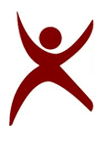 RAJIV GANDHI UNIVERSITY OF KNOWLEDGE TECHNOLOGIES (A.P. Govt. Act of 18 of 2008 & Telangana Govt. Adaptation G.O.Ms.No.29, Dt.17.12.2014)Basar,  Nirmal District, Telangana- 504107Proforma for promotion under Career Advancement Scheme as per Application for promotion from Academic Level ____________ to Academic Level _________________Choice of the Applicant: (Please tick one)Existing Regulations as per Clause2.8 of G.O.Ms.No.15, Higher Education Department (UE) Department. Dt. 29.06.2019New Regulations as per G.O.Ms.No.15, Higher Education Department (UE) Department. Dt. 29.06.2019Part – A  :  GENERAL INFORMATION12. Academic Qualifications (copies of certificates to be enclosed) :13.  Positions held prior to joining in the RGUKT service:14.  Post(s) held after appointment in the RGUKT service :15.  Period of Teaching experience :-P.G. Classes (in years)	:  ...........................U.G. Classes (in years)	:  ...........................16.  Courses taught at various levels (name the course give details) :-Post Graduation	:  ...........................Under Graduation	:  ...........................17.  Total duration of Research experience 		:  ...........................       excluding the period spent in acquiring    M.Tech. / M.Phil / Ph.D. 18.  Field of Specializations under the Subject / Discipline :19. Orientation Programme / Refresher /Research Methodology Course / Syllabus Upgradation workshop / Training – Teachng – Learning – Evaluation, Technology Programmes / Faculty Development programmes, MOOC’s Course with e-certification / Development of e-contents in four quadrants / MOOCs Course during the assessment period:    (please enclose copies of the certificates attended)20. Teaching21.  Administrative Responsibilities (participation in academic and administrative responsibilities (administrative responsibility including Dean/Head/Co-ordinator / Warden etc.,)22. Examination and Evaluation Duties:23. Student related co-curricular activities, extension and filed based activities such as student clubs, career counseling, study visits, student seminars and other events, cultural, sports, NCC, NSS and community services24. Seminars / Conferences / Workshops and other University activities organized25. Ph.D guidance (Actively involved in Ph.D guidance)26. Ongoing Sponsored major and minor research projects27. Details of the publication in peer reviewed of UGC list of journal (CARE List) during assessment period* In case of peer reviewed  journals, necessary proof of reviews by scholarly reviewers in the subject area of the journalOTHER RELEVANT INFORMATIONAcademic awards and distinctionsLiterary, cultural and other activities (e.g. attainment in sports etc.) in which the applicant is interested and distinctions obtainedPlease give details of any other credential, significant contributions, awards received, responsibilities etc., not mentioned earlierLIST OF ENCLOSURES:  (Please attached self –certified copies of certificates, sanctioned orders, papers etc., wherever necessary)I certify that the information provided is correct as per records enclosed.Date:Place:                                                                     Signature & Designation of the ApplicantIt is certified that, he/she has been working as Assistant Professor / Associate Professor / Professor in the Department of _____________________________ since ______________The particulars given in this application have been checked and verified from office records and documents enclosed are found to be correct.Head of the Institution RESEARCH SCORE(only for Candidates seeking promotion under CAS from Associate Professor (Level 13 A to Professor (Academic Level 14)RESEARCH PAPERS PUBLISHED :	        DETAILS IN ANNEXURE – ‘I’PUBLICATIONS OTHER THAN RESEARCH ARTICLES (BOOKS, CHAPTERS IN BOOKS)          DETAILS IN ANNEXURE – ‘II’CREATION OF ICT MEDIATED TEACHING LEARNING PEDAGOGY AND DEVELOPMENT OF NEW AND INNOVATIVE COURSES AND CURRICULA          DETAILS IN ANNEXURE – ‘III’ RESEARCH PROJECTS COMPLETED AND ONGOING:Sponsored Projects:-	       DETAILS IN ANNEXURE – ‘IV’Consultancy Projects:-	DETAILS IN ANNEXURE – ‘V’RESEARCH GUIDANCE	DETAILS IN ANNEXURE – ‘VI’PATENTS	DETAILS IN ANNEXURE – VII’     (G) POLICY DOCUMENTS	DETAILS IN ANNEXURE – ‘VIII’FELLOWSHIPS, AWARDS	DETAILS IN ANNEXURE – ‘IX’INVITED LECTURES / RESOURCE	DETAILS IN ANNEXURE – ‘X’PERSON/ PAPER PRESENTATIONS ETC.TOTAL RESEARCH SCOREANNEXURE – IRESEARCH PAPERS PUBLISHED:                                                                                                       ANNEXURE – IIPUBLICATIONS OTHER THAN JOURNAL ARTICLES (BOOKS, CHAPTERS IN BOOKS)ANNEXURE – IIICREATION OF ICT MEDIATED TEACHING LEARNING PEDAGOGY AND CONTENT AND DEVELOPMENT OF NEW AND INNOVATIVE COURSES AND CURRICULARESEARCH PROJECTS :ANNEXURE – IVSponsored Projects:-ANNEXURE – VConsultancy Projects:-ANNEXURE – VIRESEARCH GUIDANCEANNEXURE – VIIPATENTSANNEXURE – VIIIPOLICY DOCUMENTSANNEXURE – IXFELLOWSHIPS / AWARDSINVITED LECTURS / RESOURCE PERSON/ PAPER PRESENTATIONS Etc.Part – B  :  ACADEMIC PERFORMANCE INDICATORS (API)CATEGORY I: TEACHING, LEARNING AND EVALUATION RELATED ACTIVITIESa. Direct Teaching:b. Examination Duties:c. Innovative Teaching learning methodologies updating of subject content course:(Please attach documents wherever required)Total API Score under CATEGORY – ICATEGORY II: PROFESSIONAL DEVELOPMENT, CO-CURRICULAR AND EXTENSION ACTIVITIESTotal API Score under CATEGORY – IICATEGORY-III: RESEARCH AND ACADEMIC CONTRIBUTIONS(A)  RESEARCH PAPERS PUBLISHED :           TO BE FILLED IN ANNEXURE – ‘A’(B) Publications other than journal articles (books, chapters in books)  -   						TO BE FILLED IN ANNEXURE – ‘B’ (C)  RESEARCH PROJECTS :         (i) Sponsored Projects:-        	            TO BE FILLED  IN ANNEXURE – ‘C’        (ii) Consultancy Projects:-     	            TO BE FILLED IN ANNEXURE – ‘D’        (iii) Project Outcome / Outputs:- 	TO BE FILLED IN ANNEXURE – ‘E’ (D)  RESEARCH GUIDANCE		            TO BE FILLED  IN ANNEXURE – ‘F’ (E)  Fellowships, Awards and Invited lectures delivered in                           conferences / seminars        (i) Fellowships / Awards  :-		TO BE FILLED  IN ANNEXURE – ‘G’     (ii) Invited Lecturers / Papers:-   	TO BE FILLED IN ANNEXURE – ‘H’ (F) Development of e-learning delivery process/material   						 TO BE FILLED IN ANNEXURE – ‘I’Total API Score under CATEGORY – IIISUMMARY OF API SCORESPart – C  :  OTHER RELEVANT INFORMATION(a)	Academic awards and distinctions		(b)	Literary, cultural or other activities (e.g. attainment in sports etc) in which the  	applicant is interested and distinctions obtained(c) 	Please give details of any other credential, significant contributions, awards received, responsibilities etc., not mentioned earlierLIST OF ENCLOSURES : (Please attach self-certified copies of certificates, sanctionedorders, papers, etc., wherever necessary)I certify that the information provided is correct as per records enclosed along with the duly filled PBAS proformaDate	:Place	:					Signature & Designation of the Applicant 	Certified that, ________________________________________________________ has been working as _____________________________ in the Department since __________ 	The particulars given in this application have been checked and verified from office records and documents enclosed are found to be correct. 								           Head of the Department APPENDIX - III TABLE - II (A)MINIMUM APIS AS PROVIDED IN APPENDIX - III TABLE I TO BE APPLIED FOR THE PROMOTION OF TEACHERS UNDER CAREER ADVANCEMENT SCHEME (CAS) IN UNIVERSITY DEPARTMENTS AND COLLEGES, AND WEIGHTAGES FOR EXPERT ASSESSMENT* Teachers may score the balance of points from either Category II or Category III to achieve the minimum score required under Category II + III.  ANNEXURE – A Category III (A)  RESEARCH PAPERS PUBLISHED :ANNEXURE – B Category III (B) Publications other than journal articles (books, chapters in books)  Category III(C)  RESEARCH PROJECTS : ANNEXURE – C    (i) Sponsored Projects:-ANNEXURE – D     (ii) Consultancy Projects:-   ANNEXURE – E   (iii) Project Outcome / Output:- ANNEXURE – F Category III (D) : RESEARCH GUIDANCECategory III(E)  Fellowships, Awards and Invited lectures delivered in  conferences / seminars ANNEXURE – G    (i) FELLOWSHIPS / AWARDSANNEXURE – H    (ii) INVITED LECTURERS / PAPERSANNEXURE – I   Category III (F) : DEVELOPMENT OF E-LEARNING DELIVERY PROCESS / MATERIAL Assistant Professor (Academic level 10 to Academic Level 11 [Senior])Assistant Professor (Academic Level 11 (Senior) to Academic Level 12 [Selection Grade])Assistant Professor (Academic Level 12 [Selection Grade] to Associate Professor (Academic Level 13A)Associate Professor (Academic Level 13A) to Professor (Academic Level 14)Professor (Academic Level 14) to Senior Professor (Academic Level 15)(Please indicate whichever is applicable)1.Name of the Teacher   (In block letters):2.Department :3.Date of Birth:4.Caste  (Whether belongs to   SC / ST / BC / PH ):5.Date of appointment in Regular  service:6Present Designation and Pay Band withAcademic Grade Pay                                                         :7.Date of  Appointment with with stage:8.Position / Stage with AGP for which applied:9.Date of Eligibility for promotion:10.Assessment Period:11.Address for Communication:Contact Details                                   :Land Line:e-Mail:ExaminationName of the Board / UniversityMonth & year of PassingPercentage of marks obtainedDivisionSubject / SpecializationDesignationInstitutionPosition Ratified by University (Yes/No)Nature of DutyPay band with Grade PayDate ofDate ofDesignationInstitutionPosition Ratified by University (Yes/No)Nature of DutyPay band with Grade PayJoiningLeavingDesignationDepartmentNature of DutyDate ofDate ofPay Scale  / Pay Band with Grade PayDesignationDepartmentNature of DutyFromToPay Scale  / Pay Band with Grade PayName of the CoursePlaceDuration (Days)PeriodPeriodSponsoring AgencyName of the CoursePlaceDuration (Days)FromToSponsoring AgencyName of the ActivityGrading CriteriaTeaching : (Number of classes taught/ Total Classesassigned) x 100%[Classes include sessions on tutorials, lab and otherteaching related activities]80% and above –GOODBelow 80% and above 70%- SatisfactoryLess than 70% - Not satisfactorySl.No.YearSemCourse / PaperNo. of classes Taught (A)No. of Classes Assigned (B)Percentage (%) [A/B x 100]GradeS.No.Academic  YearAdministrative ResponsibilityFromToNo. of MonthsS.No.Academic YearSemesterExamination and Evaluation Duties PerformedExamination and Evaluation Duties PerformedExamination and Evaluation Duties PerformedExamination and Evaluation Duties PerformedExamination and Evaluation Duties PerformedS.No.Academic YearSemesterQuestion Paper settingEvaluation of Answer ScriptsInvigilation DutiesProjects / Internships EvaluatedConduction of Lab ExamsS.No.YearType of Activities performedRole / ResponsibilityNo. of Hours SpentS.No. YearSeminars / Conferences / Workshops  and other University activitiesRole / ResponsibilityFromToNo. of DaysS.No.Name of the Scholar working under the guidanceYear of RegistrationStatusNo. of conferences / Journal Publications1234S.No.Title of the ProjectSponsoring AgencyFund SanctionedDurationDurationS.No.Title of the ProjectSponsoring AgencyFund SanctionedFromToS.No.Academic YearTitle of the PaperName of the JournalVol, Issue, Month and Year of PublicationUGC List of Journals (CARE) / peer reviewedS.No.Details (Mention year, value etc. whether relevant)1.2.1.2.3.4.5.6.7.8.9.10.Academic/Research of activity2019-20202018-20192017-20182016 - 2017TotalAResearch Papers published ina. UGC Listed Journals (CARE)b. Peer – Reviewed JournalsBPublication other than journal articles (Books, Chapters in books)Books, published by International PublishersBooks, published by National PublishersChapters in Edited bookEdited of book by International PublisherEdited of book by national PublisherCCreation of ICT mediated Teaching Learning pedagogy and content and development of new and innovativecourses and curriculaDevelopment of Innovative pedagogyDesign of new curricula and coursesMOOCsDevelopment of complete MOOCs in 4quadrants (4 credit course) (In case of MOOCs of lesser credits 05 marks/ credit)MOOCs (developed in 4 quadrant) per module/lectureContent writer/subject matter expert for each module of MOOCs (at least one  quadrant)Course coordinator for MOOCs (4 credit course) In case of MOOCs of lesser credits 02 marks/credit)DResearch Projectsi.  Sponsored ProjectsProjects Completed with grants above Rs. 10.00 lakhsProjects completed with grants less than Rs. 10.00 lakhsProjects Ongoing with grants above Rs. 10.00 lakhsProjects Ongoing with grants less than Rs. 10.00 lakhsii) Consultancy ProjectsEResearch Guidancei.  M.Phil./ PG Dissertationii.  Ph.D.FPatentsInternationalNationalGPolicy DocumentsInternationalNationalHFellowships/AwardsInternationalNationalIInvited Lectures / Resource Persons / Paper presentations in seminars / conference etc.International (abroad)International (India)NationalState / UniversityTotal:Total:Sl.No.Title with page Nos.Journal Name with ISSN numberYearUGC approved (CARE List)/Peer ReviewedJournalLatest Impact Factor(Thompson Reuters), if anyWhether First / Corresponding / Co-AuthorScoreSl.No.Title of the book / chapterWhether Solo or Co- Editor / AuthorName of the Publisher and yearISBN / ISSNNumbersPublished by International / National/ Local PublisherScoreSl.No.Academic ActivityScore1a) Development of Innovative pedagogy2b) Design of new curricula and courses3MOOCsa) Development of complete MOOCs in 4 quadrants (4 credit course) (In case of MOOCs of lesser credits 05 marks/ credit)b) MOOCs (developed in 4 quadrant) per module/lecturec) Content writer/subject matter expert for each module of MOOCs (at least one quadrant)d) Course coordinator for MOOCs (4 credit course) In case of MOOCs of lesser credits 02 marks/credit)TotalTotalSl.No.Title of Research ProjectMajor / Minor (as per UGCProject Guidelines)PI / Co-PI/ Joint PIPeriodTotal Grant sanctioned &Received (in Lakhs)Name of the funding agencyNational / InternationalScoreTotalTotalTotalTotalTotalTotalTotalTotalSl.No.Title of Consultancy ProjectPeriodTotal Gants Mobilized (in Rupees)Name of the funding agencyNational / InternationalScoreLevel of GuidanceName of StudentTitle of the ThesisAwarded/ SubmittedYear of Award/SubmittedScoreTotal API ScoreTotal API ScoreTotal API ScoreTotal API ScoreTotal API ScoreSl.No.Title of InventionPatent : National orInternal levelScoreTotalTotalTotalSl.No.POLICY DOCUMENT TITLESubmitted toInternational/NationalScoreTotalTotalTotalTotalSl.No.Name of the Fellowship / AwardName of the academic body / associationWhether National / International / State / University levelDate of AwardScoreTotalTotalTotalTotalTotalSl.No.Title / Academic session /Subject of Lecturer deliveredOrganizing Institution (Name of the City & Country)Whether National /International / State / University levelDate of LecturerDurationScoreTotalTotalTotalTotalTotalTotalDirect Teaching Hours per weekAssistant Professor 16Associate Professor14Professor14Name of ActivityName of ActivityAssistant ProfessorAssistant ProfessorAssociate ProfessorAssociate ProfessorProfessorProfessorName of ActivityName of ActivityMax. ScoreActual ScoreMax. ScoreActual ScoreMax. ScoreActual Scorea.Direct Teaching  70Actual hours spent per academic year ÷7.560Actual hours spent per academic year ÷7.7560Actual hours spent per academic year ÷7.75b.Examination duties (question paper setting, Invigilation, evaluation of answer scripts) as per allotment20Actual hours spent per academic year ÷1020Actual hours spent per academic year ÷1010Actual hours spent per academic year ÷10c.Innovative Teaching learning methodologies, updating of subject contents/courses, mentoring etc.10Actual hours spent per academic year ÷1015Actual hours spent per academic year ÷1020Actual hours spent per academic year ÷10Sl.No.YearCourse / PaperLevel(PG / UG)Teaching ModeActual hours spent in an academic yearAPI Score123456Sl.No.YearNature of examination related workActual hours spent in an academic yearAPI Score123456Sl.No.YearBrief Description Actual hours spent in an academic yearAPI ScoreCategory - INature of activity2020-20212019-20202018-20192017-20182016-2017ADirect Teaching  BExamination duties (question paper setting, Invigilation, evaluation of answer scripts) as per allotmentCInnovative Teaching learning methodologies, updating of subject contents/courses, mentoring etc.Total  :Total  :CategoryIINature of activityMaximum API ScoreActual scoreCategoryIINature of activityMaximum API ScoreActual scoreAStudent related co-curricular, extension and field based activities. Discipline related co-curricular activities (e.g. remedial classes, career counseling, study visit, student seminar and other events.)Other co-curricular activities (Cultural, Sports, NSS, NCC etc.)Extension and dissemination activities (public /popular lectures/talks/seminars etc.)15Actual hours spent per academic year ÷ 10BContribution to corporate life and management of the department and institution through participation in academic and administrative committees and responsibilities. Administrative responsibility (including as Dean / Principal / Chairperson / Convener / Teacher-in-charge/similar other duties that require regular office hours for its discharge)Participation in Board of Studies, Academic and Administrative Committees15Actual hours spent per academic year ÷ 10CProfessional Development activities (such as participation in seminars, conferences, short term training courses, industrial experience, talks, lectures in refresher / faculty development courses, dissemination and general articles and any other contribution)15Actual hours spent per academic year ÷ 10Sl.No.YearType of Activities performedAPI Scorea.Student related co-curricular, extension and field based activities. Discipline related co-curricular activities (e.g. remedial classes, career counseling, study visit, student seminar and other events.) Other co-curricular activities (Cultural, Sports, NSS, NCC etc.) Extension and dissemination activities (public /popular lectures/talks/seminars etc.)Student related co-curricular, extension and field based activities. Discipline related co-curricular activities (e.g. remedial classes, career counseling, study visit, student seminar and other events.) Other co-curricular activities (Cultural, Sports, NSS, NCC etc.) Extension and dissemination activities (public /popular lectures/talks/seminars etc.)Student related co-curricular, extension and field based activities. Discipline related co-curricular activities (e.g. remedial classes, career counseling, study visit, student seminar and other events.) Other co-curricular activities (Cultural, Sports, NSS, NCC etc.) Extension and dissemination activities (public /popular lectures/talks/seminars etc.)b.Contribution to corporate life and management of the department and institution through participation in academic and administrative committees and responsibilities. (i)	Administrative responsibility (including as Dean / Principal / Chairperson / Convener / Teacher-in-charge/similar other duties that require regular office hours for its discharge) (ii)	Participation in Board of Studies, Academic and Administrative CommitteesContribution to corporate life and management of the department and institution through participation in academic and administrative committees and responsibilities. (i)	Administrative responsibility (including as Dean / Principal / Chairperson / Convener / Teacher-in-charge/similar other duties that require regular office hours for its discharge) (ii)	Participation in Board of Studies, Academic and Administrative CommitteesContribution to corporate life and management of the department and institution through participation in academic and administrative committees and responsibilities. (i)	Administrative responsibility (including as Dean / Principal / Chairperson / Convener / Teacher-in-charge/similar other duties that require regular office hours for its discharge) (ii)	Participation in Board of Studies, Academic and Administrative CommitteesSl.No.YearType of Activities performedAPI ScorecProfessional Development activities (such as participation in seminars, conferences, short term training courses, industrial experience, talks, lectures in refresher / faculty development courses, dissemination and general articles and any other contribution)Professional Development activities (such as participation in seminars, conferences, short term training courses, industrial experience, talks, lectures in refresher / faculty development courses, dissemination and general articles and any other contribution)Professional Development activities (such as participation in seminars, conferences, short term training courses, industrial experience, talks, lectures in refresher / faculty development courses, dissemination and general articles and any other contribution)Category - IINature of activityTotal(Assessment period)AStudent related co-curricular, extension and field based activities. Discipline related co-curricular activities (e.g. remedial classes, career counseling, study visit, student seminar and other events.) Other co-curricular activities (Cultural, Sports, NSS, NCC etc.) Extension and dissemination activities (public /popular lectures/talks/seminars etc.)BContribution to corporate life and management of the department and institution through participation in academic and administrative committees and responsibilities. Administrative responsibility (including as Dean / Principal / Chairperson / Convener / Teacher-in-charge/similar other duties that require regular office hours for its discharge)Participation in Board of Studies, Academic and Administrative CommitteesCProfessional Development activities (such as participation in seminars, conferences, short term training courses, industrial experience, talks, lectures in refresher / faculty development courses, dissemination and general articles and any other contribution)Total  :Total  :Category - IIINature of activity2018-19 2017-182016-172015-162014-152013-14Total(Assessment period )AResearch Papers published ina. Referred Journalsb. Other Reputed JournalsBPublication other than journal articles (Books, Chapters in books)a)  Text/Reference, published by     International Publishersb)  Subject Books, published by     National Level Publishersc)  Subject Books, published by     Other Local Publishersd)  Chapters in Books, published by     National & International Level        PublishersCResearch Projectsi.    Sponsored Projectsa)  Major Projects with grants above     Rs. 30.00 lakshb)  Major Projects with grants above     Rs. 5.00 laksh up to  Rs. 30.00 lakhsc)  Minor Projects with grants above     Rs. 1.00 laksh up to  Rs. 5.00 lakhsii.    Consultancy ProjectsAmount mobilized a minimum Rs. 10.00 lakhsiii.    Projects outcome / outputsPatent / Technology transfer / Product / ProcessDResearch Guidancei.    M.Phil.        (Degree Awarded)ii.    Ph.D.Degree AwardedThesis SubmittedEFellowships, Awards and Invited lecturers delivered in conferences / seminarsi.    Fellowships / Awardsa) International Award / Fellowship from    academic bodies / associationsb) National Award / Fellowship from    academic bodies c) State / University level Award from     academic bodiesii.    Invited Lecturers / papersa) International b) Nationalc) State / University levelThe score under this sub-category shall be restricted to 20% of the minimum fixed for Category III for any assessment periodThe score under this sub-category shall be restricted to 20% of the minimum fixed for Category III for any assessment periodThe score under this sub-category shall be restricted to 20% of the minimum fixed for Category III for any assessment periodThe score under this sub-category shall be restricted to 20% of the minimum fixed for Category III for any assessment periodThe score under this sub-category shall be restricted to 20% of the minimum fixed for Category III for any assessment periodThe score under this sub-category shall be restricted to 20% of the minimum fixed for Category III for any assessment periodThe score under this sub-category shall be restricted to 20% of the minimum fixed for Category III for any assessment periodThe score under this sub-category shall be restricted to 20% of the minimum fixed for Category III for any assessment periodFDevelopment of e-learning delivery process / materialTotal  :Total  :Sl.No.CategoryAPI Score for the Assessment PeriodAPI Score for the Assessment PeriodAPI Score for the Assessment PeriodAPI Score for the Assessment PeriodAPI Score for the Assessment Period1.CATEGORY - I: TEACHING, LEARNING AND EVALUATION RELATED ACTIVITIES (for each year)2020-20212019- 20202018-20192017-20182016-20171.CATEGORY - I: TEACHING, LEARNING AND EVALUATION RELATED ACTIVITIES (for each year)2.CATEGORY - II: PROFESSIONAL DEVELOPMENT, CO-CURRICULAR AND EXTENSION ACTIVITIES (cumulative for assessment period)3.CATEGORY - III: RESEARCH AND ACADEMIC CONTRIBUTIONS (Cumulative for assessment period)Consolidated API Score  (  Category II + III)Consolidated API Score  (  Category II + III)Sl.No.Details (Mention year, value etc., whether relevant)1.7.2.8.3.9.4.10.5.11.6.12CategoryActivityAssistant Professor / equivalent cadres: (Stage 1 to Stage 2)Assistant Professor / equivalent cadres: (Stage 2 to Stage 3)Assistant Professor (Stage 3) to Assoc.  Professor/equivalent cadres (Stage 4)Associate Professor (Stage 4) to Professor /equivalent cadres (Stage 5)Professor  (Stage 5) to Professor  (Stage 6)ITeaching-learning, Evaluation Related Activities80/Year80/Year75/Year70/Year70/YearIIProfessional Development and Extension activities - Minimum score required to be assessed cumulatively50 / Assessment period50 / Assessment period50 / Assessment period50 / Assessment period100 / Assessment periodIIIResearch and Academic Contributions- Minimum Score required - to be assessed cumulatively20 / Assessment period50 / Assessment period75 / Assessment period100 / Assessment period400 / Assessment periodII + IIIMinimum total API score under Categories II and III*90 / Assessment period120 / Assessment period150 / Assessment period180 / Assessment period600 / Assessment periodIVExpert Assessment SystemScreening cum evaluation committeeScreening cum evaluation committeeSelection CommitteeSelection CommitteeExpert CommitteeVPercentage Distribution of Weightage Points in the Expert Assessment (Total weightage = 100. Minimum required for promotion is 50)No separate points. Screening committee to verify API scoresNo separate points. Screening Committee to verify API scores30% - Research Contribution  50% - Assessment of domain knowledge & teaching practices. 20% - Interview performance50% - Research  Contribution. 30% - Assessment of  domain knowledge &  teaching practices. 20 % - Interview performance50% - Research Contribution. 50%-Performance evaluation and  other credential by referral procedureCategory IIIActivityFaculty of Sciences / Engineering / Agriculture / Medical / Veterinary SciencesFaculties of Languages / Humanities / Arts / Social Sciences / Library / Physical education / ManagementMaximum score for  University / College teacher*III (A)Research Papers published in:Refereed Journals as notified by the UGCRefereed Journals as notified by the UGC25 per PublicationIII (A)Research Papers published in:Other Reputed Journals as notified by the UGCOther Reputed Journals as notified by the UGC10 per Publication* 	Wherever relevant to any specific discipline, the API score for paper in refereed journal would be augmented as follows: 
(i)     paper with impact factor less than 1 – by 5 points;              (ii) papers with impact factor between 1 and 2 by 10 points;          
(iii)   papers with impact factor between 2 and 5 by 15 points;      (iv) papers with impact factor between 5 and 10 by 20 points.      (v)   papers with impact factor above 10 by 25 points         The API for joint publications shall be calculated in the following manner: Of the total score for the relevant category of publication   by the concerned teacher, the First and Principal / corresponding author /supervisor / mentor would share equally 70% of the total points and the remaining 30% would be shared equally by all other authors.* 	Wherever relevant to any specific discipline, the API score for paper in refereed journal would be augmented as follows: 
(i)     paper with impact factor less than 1 – by 5 points;              (ii) papers with impact factor between 1 and 2 by 10 points;          
(iii)   papers with impact factor between 2 and 5 by 15 points;      (iv) papers with impact factor between 5 and 10 by 20 points.      (v)   papers with impact factor above 10 by 25 points         The API for joint publications shall be calculated in the following manner: Of the total score for the relevant category of publication   by the concerned teacher, the First and Principal / corresponding author /supervisor / mentor would share equally 70% of the total points and the remaining 30% would be shared equally by all other authors.* 	Wherever relevant to any specific discipline, the API score for paper in refereed journal would be augmented as follows: 
(i)     paper with impact factor less than 1 – by 5 points;              (ii) papers with impact factor between 1 and 2 by 10 points;          
(iii)   papers with impact factor between 2 and 5 by 15 points;      (iv) papers with impact factor between 5 and 10 by 20 points.      (v)   papers with impact factor above 10 by 25 points         The API for joint publications shall be calculated in the following manner: Of the total score for the relevant category of publication   by the concerned teacher, the First and Principal / corresponding author /supervisor / mentor would share equally 70% of the total points and the remaining 30% would be shared equally by all other authors.* 	Wherever relevant to any specific discipline, the API score for paper in refereed journal would be augmented as follows: 
(i)     paper with impact factor less than 1 – by 5 points;              (ii) papers with impact factor between 1 and 2 by 10 points;          
(iii)   papers with impact factor between 2 and 5 by 15 points;      (iv) papers with impact factor between 5 and 10 by 20 points.      (v)   papers with impact factor above 10 by 25 points         The API for joint publications shall be calculated in the following manner: Of the total score for the relevant category of publication   by the concerned teacher, the First and Principal / corresponding author /supervisor / mentor would share equally 70% of the total points and the remaining 30% would be shared equally by all other authors.* 	Wherever relevant to any specific discipline, the API score for paper in refereed journal would be augmented as follows: 
(i)     paper with impact factor less than 1 – by 5 points;              (ii) papers with impact factor between 1 and 2 by 10 points;          
(iii)   papers with impact factor between 2 and 5 by 15 points;      (iv) papers with impact factor between 5 and 10 by 20 points.      (v)   papers with impact factor above 10 by 25 points         The API for joint publications shall be calculated in the following manner: Of the total score for the relevant category of publication   by the concerned teacher, the First and Principal / corresponding author /supervisor / mentor would share equally 70% of the total points and the remaining 30% would be shared equally by all other authors.Sl.No.Title of the paper/article Journal Name with ISSN numberPublisherVolume No, Issue No, Page Nos.Refereed / Other Reputed JournalLatest Impact Factor, if anyListed in latest UGC approved list (Yes/No)Whether First / Corresponding / Co-AuthorAPI ScoreCategory IIIActivityFaculty of Sciences / Engineering / Agriculture / Medical / Veterinary SciencesFaculties of Languages / Humanities / Arts / Social Sciences / Library / Physical education / ManagementMaximum score for  University / College teacher*III (B)Publications other than journal articles (books, chapters in books)Text/Reference, Books published by International Publishers, with ISBN/ISSN number as approved by the University and posted on its website. The List will be intimated to UGC.Text/Reference Books, published by International Publishers, with ISBN/ISSN number as approved by the University and posted on its website. The List will be intimated to UGC.30 per Book for Single AuthorIII (B)Publications other than journal articles (books, chapters in books)Subject Books, published by National level publishers, with ISBN/ISSN number or State / Central Govt. Publications as approved by the University and posted on its website. The List will be intimated to UGC.   Subject Books, published by National level publishers, with ISBN/ISSN number or State / Central Govt. Publications as approved by the University and posted on its website. The List will be intimated to UGC.   20 per Book for Single AuthorIII (B)Publications other than journal articles (books, chapters in books)Subject Books, published by Other local publishers, with ISBN/ISSN number as approved by the University and posted on its website. The List will be intimated to UGC.Subject Books, published by Other local publishers, with ISBN/ISSN number as approved by the University and posted on its website. The List will be intimated to UGC.15 per Book for Single AuthorIII (B)Publications other than journal articles (books, chapters in books)Chapters in Books, published by National and International level publishers, with ISBN/ISSN number as approved by the University and posted on its website. The List will be intimated to UGC.Chapters in Books, published by National and International level publishers, with ISBN/ISSN number as approved by the University and posted on its website. The List will be intimated to UGC.International –10 per Chapter National – 5 per ChapterSl.No.Title of the book / chapterWhether Solo or Co-Editor / AuthorName of the Publisher and yearISBN / ISSN NumbersPublished by International / National / Local PublisherAPI ScoreCategory IIIActivityFaculty of Sciences / Engineering / Agriculture / Medical / Veterinary SciencesFaculties of Languages / Humanities / Arts / Social Sciences / Library / Physical education / ManagementMaximum score for  University / College teacher*III (C)RESEARCH PROJECTSRESEARCH PROJECTSRESEARCH PROJECTSRESEARCH PROJECTSIII (C) (i)Sponsored Projects   (a) Major Projects with grants above Rs. 30 lakhsMajor Projects with grants above Rs. 5 lakhs20 per ProjectIII (C) (i)Sponsored Projects   (b) Major Projects with grants above Rs. 5 lakhs up to Rs. 30 lakhsMajor Projects with grants above Rs. 3 lakhs up to Rs. 5 lakhs15 per ProjectIII (C) (i)Sponsored Projects   (c) Minor Projects with grants above Rs. 1 lakh up to Rs. 5 lakhsMinor Projects with grants above Rs. 1 lakh up to Rs. 3 lakhs10 per ProjectIII (C)  (ii)Consultancy ProjectsAmount mobilized with a minimum of Rs.10 lakhsAmount mobilized with a minimum of Rs. 2 lakhs10 for every Rs.10 lakhs  and Rs.2 lakhs, respectivelyIII (C) (iii)Projects  Outcome / OutputsPatent / Technology transfer / Product / ProcessMajor Policy document prepared for international bodies like WHO/UNO/UNESCO/UNICEF etc., Central  / State Govt./Local Bodies  30 for each International / 20 for each  national level output or patent. Major policy document of International bodies - 30 Central Government – 20, State Govt.-10 Local bodies – 5Sl.No.Title of Research ProjectMajor / Minor (as per UGC Project Guidelines)PI / Co-PI / Joint PIPeriodTotal Grant sanctioned & Received (in rupees)Name of the funding agencyNational / InternationalAPI ScoreSl.No.Title of Consultancy ProjectPeriodTotal Gants Mobilized (in Rupees)Name of the funding agencyNational / InternationalAPI ScoreSl.No.Title of Research ProjectPI / Co-PI / Joint PIPeriodTotal Grant sanctioned & Received (in rupees)Funding agencyPatent / Technology / Transfer / Product / Process / Major Policy Documents of Govt. at Central / State levelOutput / Patent : National or Internal levelAPI ScoreCategory IIIActivityFaculty of Sciences / Engineering / Agriculture / Medical / Veterinary SciencesFaculties of Languages / Humanities / Arts / Social Sciences / Library / Physical education / ManagementMaximum score for  University / College teacher*III D (i)M.Phil./M.TechDegree awardedDegree awarded5 per candidateIII D (ii)Ph.DDegree awardedDegree awarded15 per candidateIII D (ii)Ph.DThesis submittedThesis submitted10 per candidateLevel of GuidanceName of StudentTitle of the ThesisAwarded/SubmittedYear of Award/SubmittedAPI ScoreM.Phil/M.TechPh.D.Total API ScoreTotal API ScoreTotal API ScoreTotal API ScoreTotal API ScoreCategory IIIActivityFaculty of Sciences / Engineering / Agriculture / Medical / Veterinary SciencesFaculties of Languages / Humanities / Arts / Social Sciences / Library / Physical education / ManagementMaximum score for  University / College teacher*III E (i)Fellowships/ AwardsInternational Award / Fellowship from academic bodies/associationsInternational Award / Fellowship from academic bodies/associations15 per Award / 15 per FellowshipIII E (i)Fellowships/ AwardsNational Award/Fellowship from academic bodies/associationsNational Award/Fellowship from academic bodies/associations10 per Award / 10 per FellowshipIII E (i)Fellowships/ AwardsState/University level Award from academic bodies/associationsState/University level Award from academic bodies/associations5 Per AwardIII E (ii)Invited  lectures / papersInternationalInternational7 per lecture /5 per paper  presentedIII E (ii)Invited  lectures / papersNational LevelNational Level5 perlecture /    3 per paper presentedIII E (ii)Invited  lectures / papersState / University LevelState / University Level3 per lecture /2 per paper presentedSl.No.Name of the Fellowship / Award Name of the academic body / associationWhether National / International / State / University levelDate of AwardAPI ScoreSl.No.Title / Academic session / Subject of Lecturer deliveredOrganizing Institution (Name of the City & Country)Whether National / International / State / University levelDate of LecturerDurationAPI ScoreCategory IIIActivityMaximum score for  University / College teacher*III FDevelopment of e-learning delivery process / material10 per module